KACPER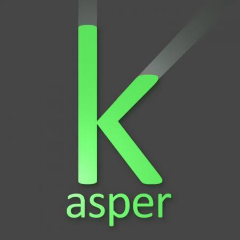 SZOKAFreelance TranslatorINFOEMAIL:kasperisgreen@gmail.comWEBSITE:kaspergreen.plPROFILEExperienced Polish/English translator able to work in multiple environments with vast scientific, technical and cultural knowledge.EMPLOYMENT HISTORYQuality Assurance Technician, GlobalmeFebruary 2020 – July 2020Member of Quality Assurance Team responsible for quality assurance of manual transcription output.Self-employed, Kasper GreenNov 2018 – Jan 2020Working freelance for multiple clients providing translation, interpretation and transcription service. Translating documents, manuals and subtitling videos.EXPERIENCEcreating subtitles and closed captionstranscribing audio and video content in Polish and Englishresponsible for correcting errors made by speech recognition softwareknowledge of various types of software used in transcription provided by clientsability to use proper transcription formattingexperience in translating large quantities of audiovisual content from Polish to English and vice versaINFOEMAIL:kasperisgreen@gmail.comWEBSITE:kaspergreen.plEDUCATION2009 – 2012University of Wrocław, BS in MathematicsINFOEMAIL:kasperisgreen@gmail.comWEBSITE:kaspergreen.pl